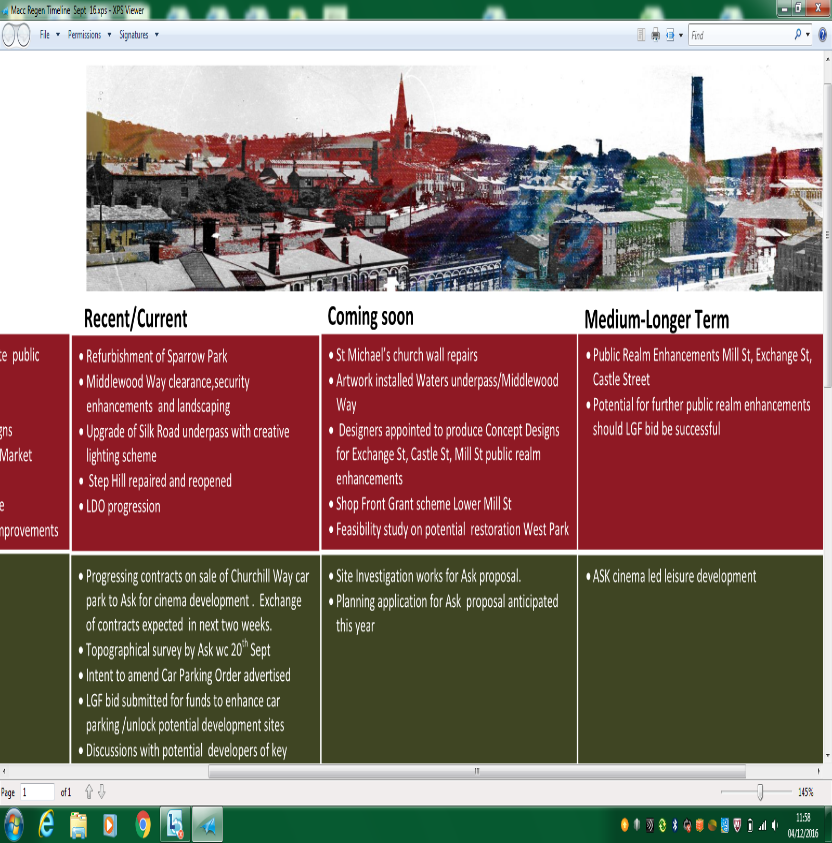 Macclesfield Town Centre Recovery Working GroupMinutes of the meeting held on 2nd March 2021Present:Abi Sherratt							Macclesfield Town CouncilAoife Middlemass						CVSCECllr Fiona Wilson 						Macclesfield Town CouncilCllr Janet Jackson MBE (Co-Chair) 			Macclesfield Town CouncilCllr Liz Brathwaite				 		Cheshire East CouncilCllr Nick Mannion 						Cheshire East CouncilDr Evi Girling 						Keele UniversityEmma Anderson 						Macclesfield MuseumsJo Wise 							Cheshire East CouncilLaura Smith 							Macclesfield Town CouncilMatthew Baqueriza-Jackson (Co – Chair) 		Make it MacclesfieldApologies:Justine Gore 						Peaks and Plains Housing TrustWelcome from Co/ChairsCllr Jackson welcomed and thanked the group. 2	Updates on Member organisations endorsement of the planAll the member organisations have received a letter from the Co-Chairs of the Working group asking them to endorse the plan.CEC have endorsed the plan, with a decision record signed by the Executive Director Place and Cllr Mannion as Portfolio Holder for Environment and Regeneration to formally endorse the MTCRP on behalf of CECMTC will approve at Full Council 29/03/21Silk Museums have it on their agenda 1/04/21MIM have it on the agenda for their next Board Meeting 8/03/21CVS and Peaks and Plains to update the time scale for their endorsement.3 	Updates on Subgroups and actions on the planCommunicationGroup is formed and being led by Abi Sherratt. Outdoor EatingGroup is formed and led by Cllr Fiona Wilson and Jo WiseCommunity ResponseEmma Anderson, Aoife Middlemass and Cllr Brathwaite to meet and set up a meeting.Eco SummitSet for 15th May 2021. Organised by MTC and Macctastic.This recovery working group will have a session, to present the plan, with the aim to create a subgroup.Mailing list updatesApprox 50 people on the list.Updates can be sent by Town Clerk if related to the plan.MBJ and Town Clerk to produce an updateArt and Culture group updatesAbi and Cllr Jackson attend this group and will be the point of contact for the working group.Updates on any funding opportunitiesDiscussion on potential funding from the LEP and Levelling Up Funding.Once the Levelling Up Funding criteria is released JW will update the group.It was agreed to invite David Rutley MP to a working group meeting to assist with funding.Re-opening High Street fund being extended to end of June so that CE will be doing a repeat of their press adverts, videos for TC to promote via social media and mail shots to residents.Next Steps/Actions including discussion what Covid Roadmap could mean for the plan.JW to update on criteria for levelling up and LEP fundingAll subgroups to meetChewing gum campaign to be run by MTC (AS)MBJ and LS to update all on the mailing listInvite David Rutley to a Working Group Meeting.Date of next meeting30th March 2021 at 11.30am